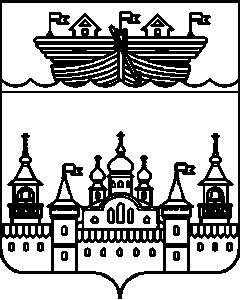 СЕЛЬСКИЙ СОВЕТГЛУХОВСКОГО СЕЛЬСОВЕТАВОСКРЕСЕНСКОГО МУНИЦИПАЛЬНОГО РАЙОНАНИЖЕГОРОДСКОЙ ОБЛАСТИРЕШЕНИЕ26 марта 2021 года 								№ 9Об отмене решения сельского Совета Глуховского сельсовета Воскресенского муниципального района Нижегородской области от 09 декабря 2013 года № 25В целях приведения нормативно-правовых актов сельского Совета Глуховского сельсовета в соответствие с действующим законодательством Российской Федерации сельский Совет Глуховского сельсовета решил:1.Решение сельского Совета Глуховского сельсовета Воскресенского муниципального района Нижегородской области «Об утверждении схемы водоснабжения и водоотведения на территории Глуховского сельсовета Воскресенского муниципального района Нижегородской области на период до 2020 года», от 09 декабря 2013 года № 25- отменить. 2.Настоящее решение опубликовать в средствах массовой информации (в информационно-телекоммуникационной сети «Интернет») на официальном сайте администрации Воскресенского муниципального района.3.Настоящее решение вступает в силу со дня его обнародования.Глава местного самоуправления						К.Г. Крускин